Tyrannosaurus Drip – Story SequencingTyrannosaurus Drip – Story Map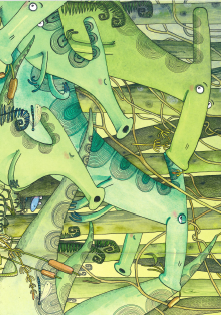 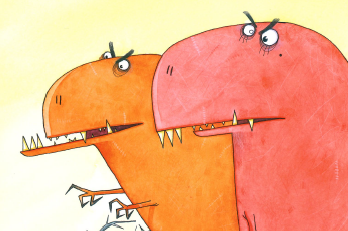 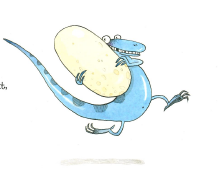 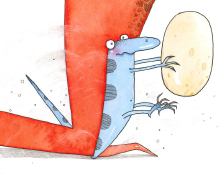 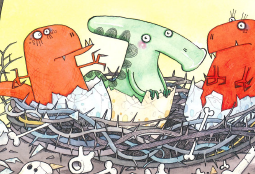 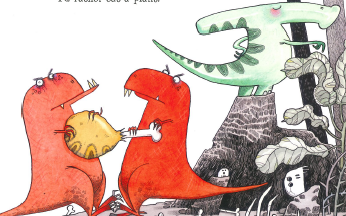 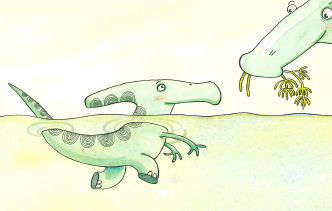 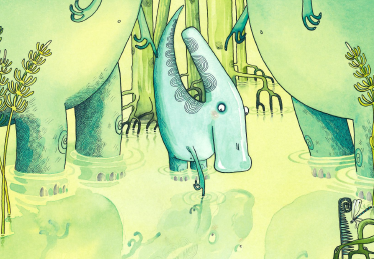 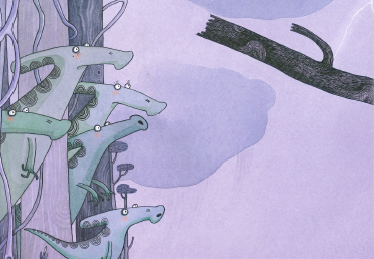 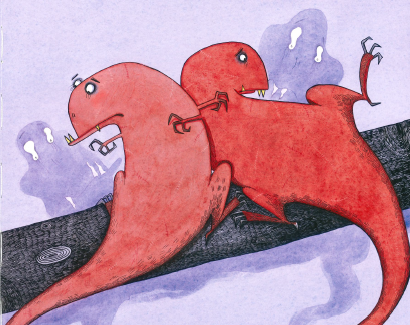 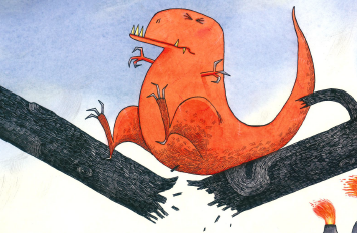 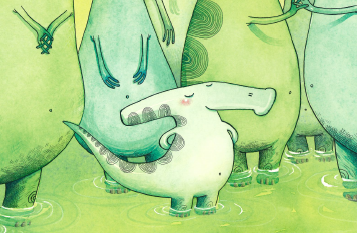 123456789101112